                  Wauchope Poultry Club INC.   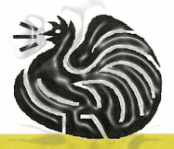 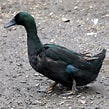 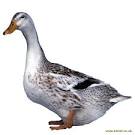 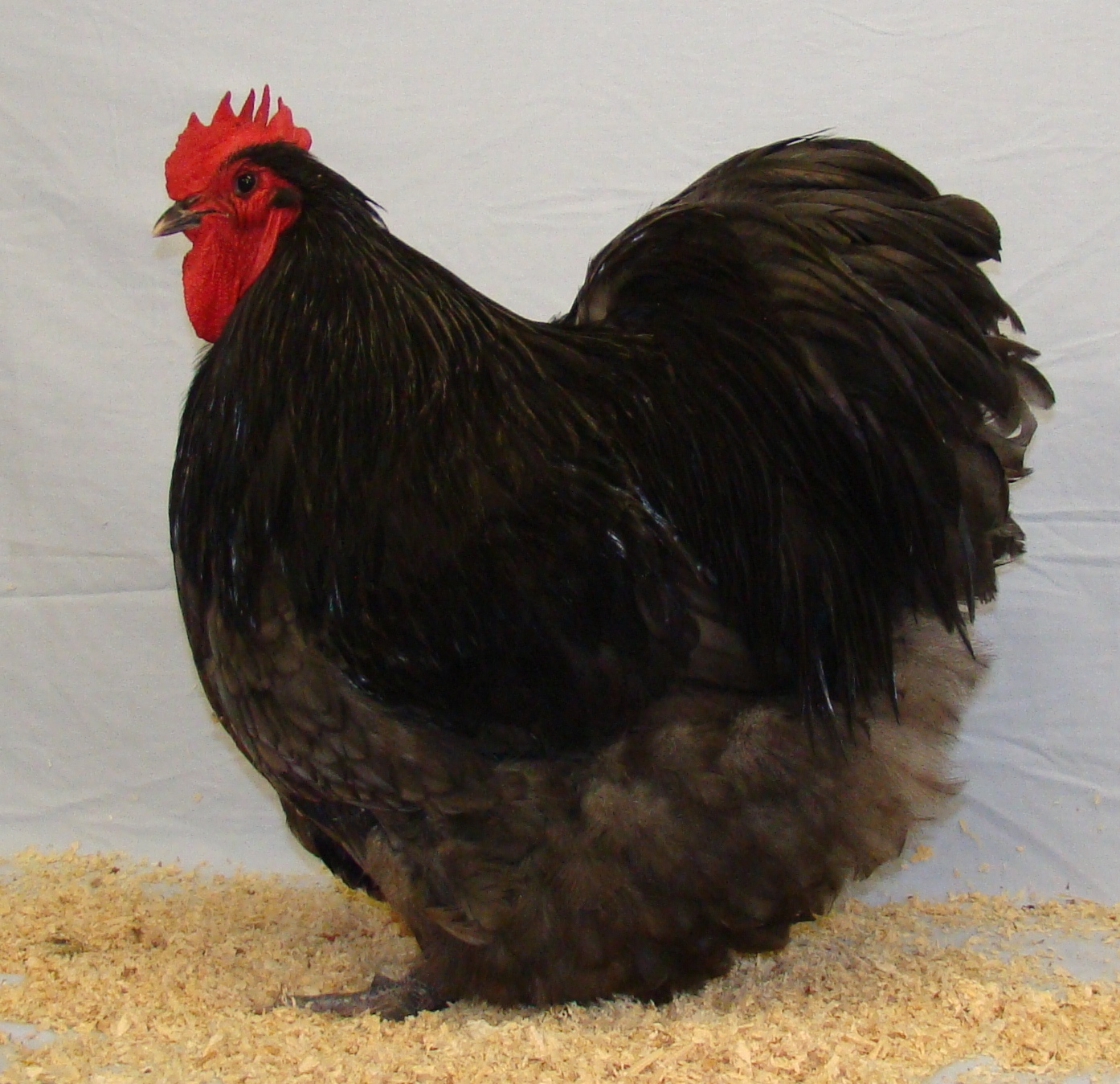 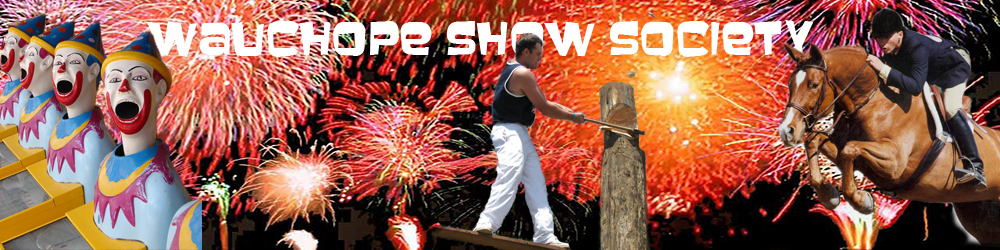 Thank You for Sponsoring our Show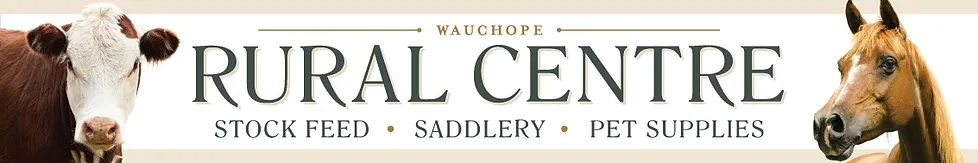 ENTRY CONDITIONS:                                       							                             1.All birds must be penned by 8.15 am on day of show or night before show, between 6.00pm & 8.30pm                    2. Birds arriving sick will not be penned                 							                   3. Birds must not be removed from pens or handled without permission from Chief Steward.	                                      4. All birds will be cared for by the club but the club cannot be held responsible for any loss or damage               incurred during the shows duration.  							                	         5. The Judges decision is final. 									                                  6. Entries received without entry fees will not be accepted and will be returned to sender.               	                    7. Phone entries will not be accepted.								                 8. No birds will be removed from cages without a steward or Wauchope Club member in attendance.     9. The Wauchope Poultry Club Inc. reserves the right to join two classes in the event of insufficient entries and to make AOC & AOV classes if entries warrant.						  10. Any breed that has more than 5 in one colour can have a class of its own.				                 11. All AOV & AOC Classes please specify what colour the bird is.                                                                      12. Juniors must pen & unpen their own birds. (N0 Junior section)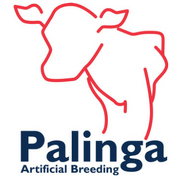 	Thank you for Sponsoring our ShowINELIGIBLE VARIETIES FOR OUR 2024 SHOWSOFT FEATHER LARGE                                                                                                                                                                           Ancona – Black Langshan – Black Australorp – Black Leghorn – White, Black, Plymouth Rock- Barred Rhode Island –All Silkie – White, Bearded White Sussex- Light Wyandotte – White, Gold Laced, Silver  LacedSOFT FEATHER BANTAM                                                                                                                                                 Ancona – Black Australorp - Black Belgian D’Uccle – Millefleur, Black, Porcelain, Mottled, White ,Normal Quail Belgian D’Anvers- Normal Quail, Lavender, Black Langshan – Black Leghorn- White, Black,  Pekin- Black, White Plymouth Rock – Dark Barred. Rhode Island- All Sussex- Light Wyandotte- White, Columbian, Gold Laced, Silver Laced, HARD FEATHER LARGE                                                                                                                                     Australian Pits- All Australian Game- Black-Red, Duckwing,  Blue-Red Indian Game- Dark, Jubilee             Old English Game- Black-Red, including Partridge, Brown-Red, Blue-Red, Duckwing allHARD FEATHER BANTAM                                                                                                                                 Australian Pits- All Australian Game- Black-Red, Indian Game- Dark, Jubilee  Modern Game- Black-Red, Pile, Silver Duckwing & Gold Duckwing  Old English Game-  Black-Red, including Wheaton & Partridge,  Brown-Red, Blue-Red, Blue Tailed Wheaton, Duckwing all, Pile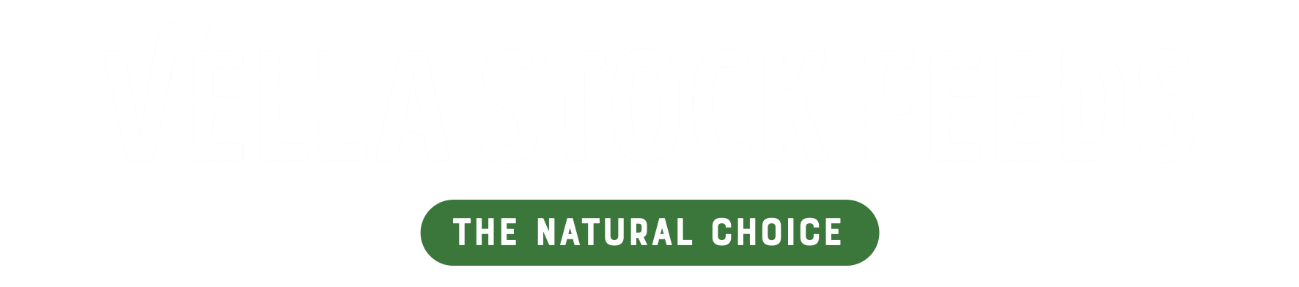 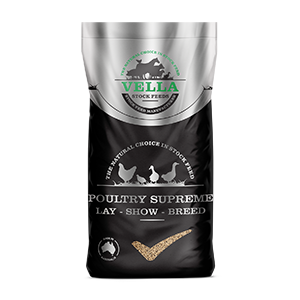 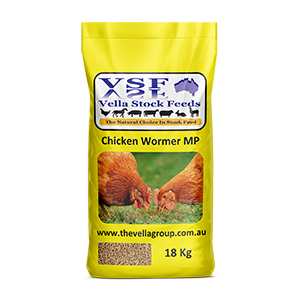 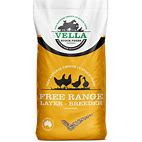 Thank you for Sponsoring our Show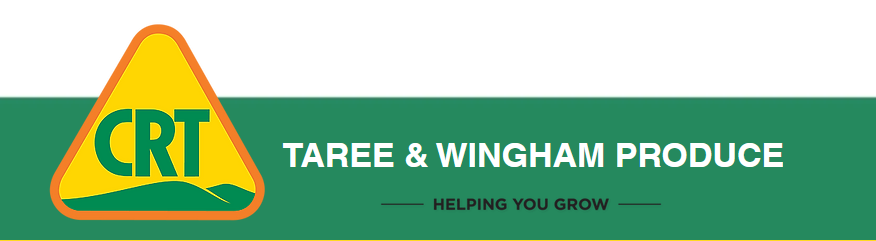 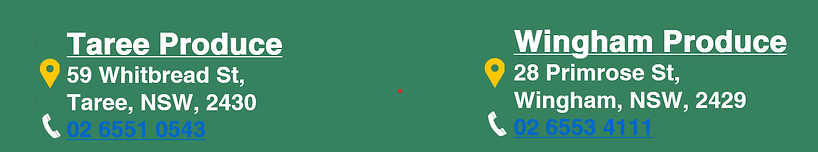 Thank You for Sponsoring our Show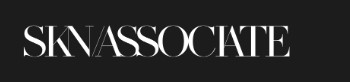 SKN Associate, 2/3 High Street, Wauchope, NSW, 2446, Australia0413 497 910                               hello@sknassociate.com.auThank you for Sponsoring our ShowHEATHER LATTIMORE & SCOTT BALMER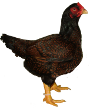 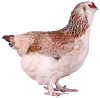 Thank You for Sponsoring our ShowCOOKE FAMILY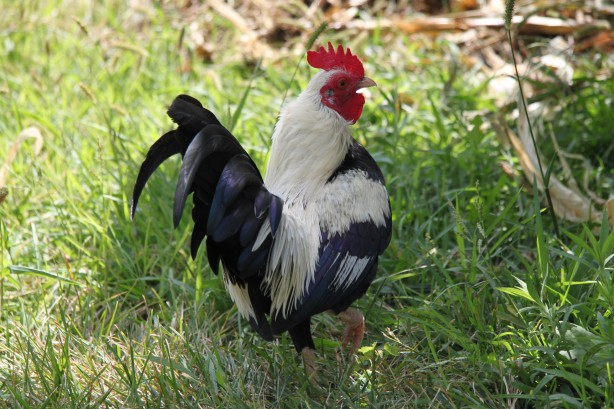 	Thank you for Sponsoring our ShowWAUCHOPE POULTRY CLUB RARE BREEDS AND WATERFOWL SHOWPlease complete both sides and return to The Show Secretary SCOTT BALMER Po Box 325 WAUCHOPE N.S.W 2446  Ph. 0428861916  Entries close 18TH May 2023                          CLUB COPY                                                                    EXHIBITORS COPYWAUCHOPE POULTRY CLUB RARE BREED SHOWWAUCHOPE POULTRY CLUB RARE BREED SHOWWAUCHOPE POULTRY CLUB RARE BREED SHOWWAUCHOPE POULTRY CLUB RARE BREED SHOWWAUCHOPE POULTRY CLUB RARE BREED SHOWRARE BREED LARGERARE BREED LARGERARE BREED LARGERARE BREED LARGERARE BREED LARGEBREEDCOCKHENCOCKERELPULLETANDALUSIAN	1234ARAUCANA LAVENDER5678ARAUCANA AORC9101112BARNEVELDER DOUBLE LACED13141516BARNEVELDER BLACK17181920BARNEVELDER AORC21222324BRAHMA LIGHT25262728BRAHMA AORC29303132CAMPINE SILVER33343536CAMPINE GOLD37383940COCHIN ARC41424344CROAD LANGSHAN BLACK45464748CROAD LANGSHAN AORC49505152DORKING SILVER GREY53545556DORKING AORC57585960FAVEROLLES SALMON61626364FAVEROLLES BLACK65666768FAVEROLLES AORC69707172FRIZZLE ARC 73747576HAMBURGH SPANGLED77787980HAMBURGH PENCILLED81828384HAMBURGH AORC85868788HOUDAN ARC89909192JUNGLE FOWL93949596MALAY GAME ARC979899100MODERN GAME ARC101102103104MINORCA BLACK105106107108MINORCA AORC109110111112ORPINGTON BLACK113114115116ORPINGTON BLUE117118119120ORPINGTON AORC121122123124WAUCHOPE POULTRY CLUB RARE BREED SHOWWAUCHOPE POULTRY CLUB RARE BREED SHOWWAUCHOPE POULTRY CLUB RARE BREED SHOWWAUCHOPE POULTRY CLUB RARE BREED SHOWWAUCHOPE POULTRY CLUB RARE BREED SHOWRARE BREED LARGE CONTINUEDRARE BREED LARGE CONTINUEDRARE BREED LARGE CONTINUEDRARE BREED LARGE CONTINUEDRARE BREED LARGE CONTINUEDBREEDCOCKHENCOCKERELPULLETMARANS ARC125126127128NAKED NECK BLACK129130131132NAKED NECK AORC133134135136NEW HAMPSHIRE RED137138139140PHOENIX141142143144POLISH WHITE CRESTED BLACK145146147148POLISH WHITE CRESTED AORC149150151152POLISH AORC153154155156SPANISH ARC157158159160SICILIAN BUTTERCUP161162163164WELSUMMER PARTRIDGE165166167168WELSUMMER AORC169170171172YOKOHAMA173174175176ANY OTHER ELIGIBLE BREED177178179180WAUCHOPE POULTRY CLUB RARE BREED SHOWWAUCHOPE POULTRY CLUB RARE BREED SHOWWAUCHOPE POULTRY CLUB RARE BREED SHOWWAUCHOPE POULTRY CLUB RARE BREED SHOWWAUCHOPE POULTRY CLUB RARE BREED SHOWRARE BREED BANTAMRARE BREED BANTAMRARE BREED BANTAMRARE BREED BANTAMRARE BREED BANTAMBREEDCOCKHENCOCKERELPULLETANDALUSIAN	181182183184ARAUCANA LAVENDER185186187188ARAUCANA AORC189190191192BARNEVELDER ARC193194195196BRAHMA ARC197198199200CAMPINE SILVER201202203204CAMPINE GOLD205206207208CROAD LANGSHAN ARC209210211212DORKING ARC213214215216FAVEROLLES SALMON217218219220FAVEROLLES BLACK221222223224FAVEROLLES AORC225226227228FRIZZLE ARC 229230231232HAMBURGH AC SPANGLED233234235236HAMBURGH AC PENCILLED237238239240HAMBURGH AORC241242243244HOUDAN ARC245246247248JAPANESE BLACK TAILED WHITE249250251252JAPANESE AORC253254255256MALAY GAME ARC257258259260MINORCA BLACK261262263264MINORCA AORC265266267268NAKED NECK BLACK269270271272NAKED NECK AORC273274275276NEW HAMPSHIRE RED277278279280ORPINGTON BLACK281282283284ORPINGTON BLUE285286287288ORPINGTON AORC289290291292PHOENIX ARC293294295296WAUCHOPE POULTRY CLUB RARE BREED SHOWWAUCHOPE POULTRY CLUB RARE BREED SHOWWAUCHOPE POULTRY CLUB RARE BREED SHOWWAUCHOPE POULTRY CLUB RARE BREED SHOWWAUCHOPE POULTRY CLUB RARE BREED SHOWRARE BREED BANTAM CONTINUEDRARE BREED BANTAM CONTINUEDRARE BREED BANTAM CONTINUEDRARE BREED BANTAM CONTINUEDRARE BREED BANTAM CONTINUEDBREEDCOCKHENCOCKERELPULLETPOLISH WHITE CRESTED BLACK297298299300POLISH WHITE CRESTED AORC301302303304POLISH AORC305306307308ROSECOMB BLACK309310311312ROSECOMB AORC313314315316SEBRIGHT GOLD317318319320SEBRIGHT SILVER321322323324SPANISH ARC325326327328SICILIAN BUTTERCUP329330331332SULTAN 333334335336WELSUMMER ARC337338339340YOKOHAMA341342343344ANY OTHER ELIGIBLE BREED345346347348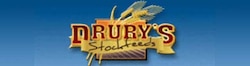 18107 PACIFIC HWY, JONES ISLAND NSW 2430Thank You for Sponsoring our Show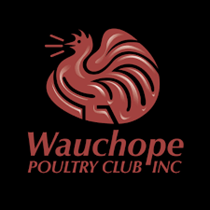 Wauchopepoultryclub@gmail.comThank You for Sponsoring our ShowAEC – ANY ELIGIBLE COLOUR                                          AOEC – ANY OTHER ELIGIBLE COLOURBREEDS MUST BE FROM THE AUSTRALIAN POULTRY STANDARDSImported Breeds (To Be Judged to the British Standard)Imported Breeds (To Be Judged to the British Standard)Imported Breeds (To Be Judged to the British Standard)Imported Breeds (To Be Judged to the British Standard)Imported Breeds (To Be Judged to the British Standard)CockHenCockerelPulletAny Imported Variety718719720721Development ClassDevelopment ClassDevelopment ClassDevelopment ClassDevelopment ClassThis is a colour that is not listed for that breed in the Australian Poultry Standard Second Edition (These classes ineligible for majors)This is a colour that is not listed for that breed in the Australian Poultry Standard Second Edition (These classes ineligible for majors)This is a colour that is not listed for that breed in the Australian Poultry Standard Second Edition (These classes ineligible for majors)This is a colour that is not listed for that breed in the Australian Poultry Standard Second Edition (These classes ineligible for majors)This is a colour that is not listed for that breed in the Australian Poultry Standard Second Edition (These classes ineligible for majors)Rare Breed Large722723724725Rare Breed Bantam726727728729Rare Colour Large730731732733Rare Colour Bantam734735736737N0ClassName & Colour of BreedPenNoClassName & Colour of BreedPen112233445566778899101011111212131314141515161617171818191920202121222223232424252526262727282829293030313132323333NO. OF ENTRIES ………………@ $2.00NO. OF ENTRIES ………………@ $2.00NO. OF ENTRIES ………………@ $2.00$NO. OF ENTRIES…………….@ $2.00NO. OF ENTRIES…………….@ $2.00NO. OF ENTRIES…………….@ $2.00$DONATION (OPTIONAL)DONATION (OPTIONAL)DONATION (OPTIONAL)$DONATION (OPTIONAL)DONATION (OPTIONAL)DONATION (OPTIONAL)$TOTALTOTALTOTAL$TOTALTOTALTOTAL$NAME:NAME:NAME:NAME:NAME:NAME:NAME:NAME:ADDRESS:                                                                                                 ADDRESS:                                                                                                 ADDRESS:                                                                                                 ADDRESS:                                                                                                 ADDRESS:ADDRESS:ADDRESS:ADDRESS:PHONE:PHONE:PHONE:PHONE:PHONE:PHONE:PHONE:PHONE:EMAIL:EMAIL:EMAIL:EMAIL:EMAIL:EMAIL:EMAIL:EMAIL: